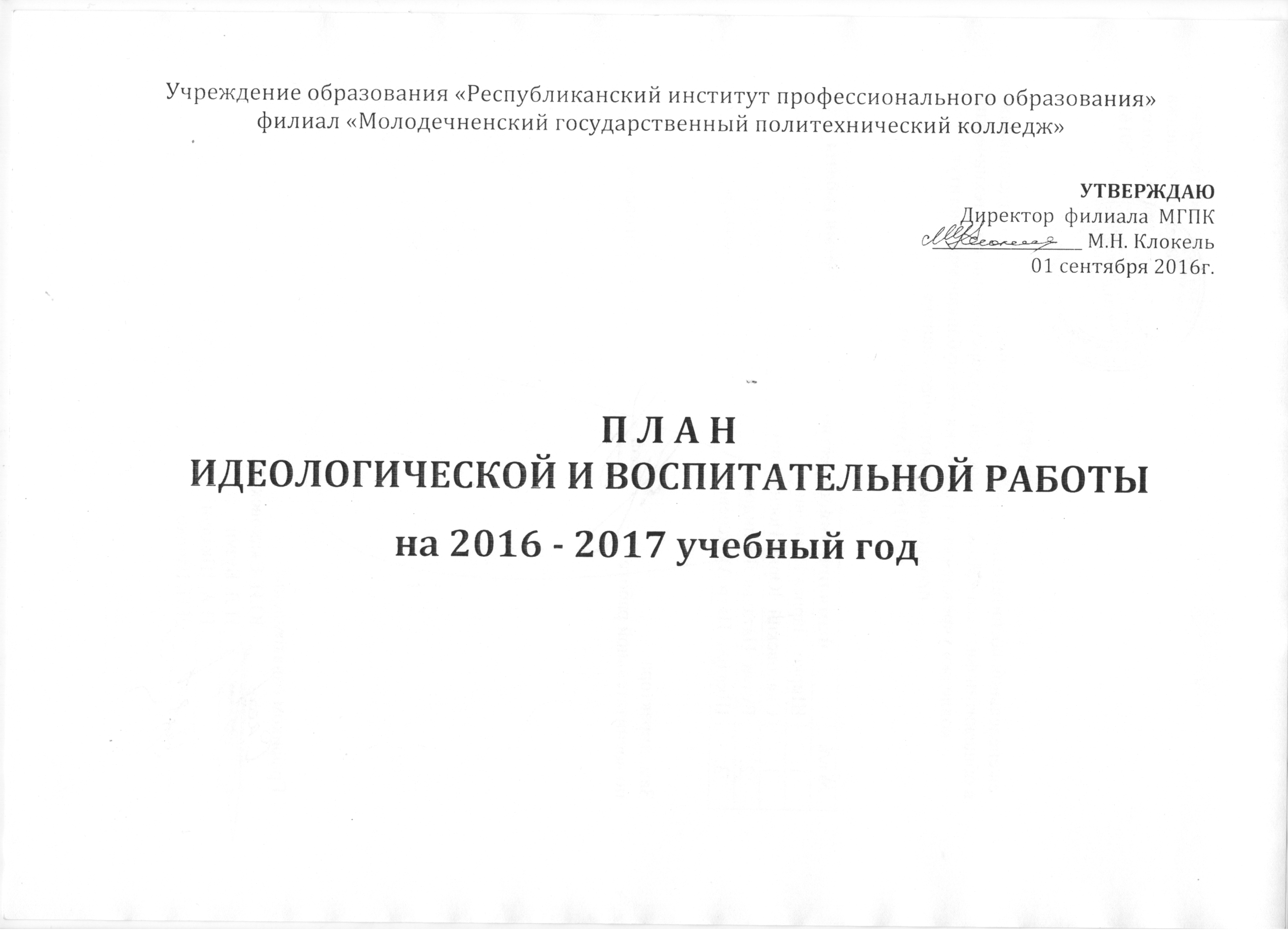 Анализ идеологической и воспитательной работы за 2015-2016 учебный год.В 2015-2016 учебном году идеологическая и воспитательная работа велась в филиале «Молодечненский государственный политехнический колледж» учреждении образования «Республиканский институт профессионального образования» по ряду направлений, приоритетными из которых были Формирование у обучающихся активной гражданской позиции, патриотизма, правовой и политической, информационной культуры.Профилактика противоправного и небезопасного поведения, зависимостей, социально-педагогическая и психологическая  поддержка учащихся, оказавшихся в трудных и кризисных ситуациях.Повышение уровня работы органов ученического самоуправления, педагогическая поддержка молодежных общественных объединений и развитие их инициатив.Воспитание культуры семейных отношений, повышение престижа семьи, формирование ответственного материнства и отцовства.В органичном единстве учебного и воспитательного процесса, включая дополнительное образование учащейся молодежи с привлечением государственных и общественных организаций велась в течение этого учебного года работа по идеологическому и гражданско-патриотическому  воспитанию. Как результат, активное участие наших учащихся в таких общественно-значимых политических мероприятиях, посвященных памятным датам, государственным и профессиональным праздникам, как республиканская акция «Наш год – наш выбор!» в поддержку будущего независимой Беларуси, в краеведческом квесте проекта «МоладзіаброднайБеларусі», в  молодежной региональной акции «Достучаться до небес», в трудовой акции по посадке лесных культур «Посади свое дерево!», приуроченной  к 30-летию Чернобыльской трагедии, в торжественной церемонии открытия третьего трудового семестра, в патриотической  акции «Беларусь помнит» и митинге-реквиеме «Победный май», в фестивале молодежных творческих инициатив «Время жить!», акции ко Дню Независимости Республики Беларусь «Спяваем гимн разам!».«Вместе – за сильную и процветающую Беларусь!» - под таким лозунгом проходило 21-22 июня 2016 года важнейшее событие общественно-политической жизни страны  -  Пятое Всебелорусское собрание. В составе официальной делегации Молодечненского района участие в этом масштабном мероприятии приняли  директор колледжа Клокель М.Н.  и  учащаяся группы 111-ХК Анищик Е., член ОО БРСМ, председатель Совета общежития колледжа. Заслуживает внимания работа, проводимая по гражданско-патриотическому воспитанию учащейся молодежи  средствами музейной педагогики: актуализирована  деятельность, направленная на создание музейной комнаты истории колледжа; с марта 2016 года налажена работа кружка «Музейное дело» (рук. Латушко А.И.),  силами членов которого активно организуются  встречи с  ветеранами труда колледжа, проводится  их интервьюирование,  собираются  экспонаты, ведется рубрика  «История колледжа в лицах» на сайте колледжа. Собрано свыше 50 биографий ветеранов труда колледжа.  С учащимися-кружковцами проводятся экскурсии в архивы, музеи города и других учебных заведений.В обозначенный период были проведены не только запланированные мероприятия, но и ряд других значимых мероприятий, в том числе  организованных областным, районным исполнительным комитетами. Учащаяся молодежь  принимала активное  участие в республиканских и международных выставках, конкурсах. Так, например, достойно был представлен филиал в конкурсе «На лучшее достижение в строительной отрасли Республики Беларусь за 2015 год». В сентябре 2015 года учащаяся нашего колледжа Мейсак Яна в рамках 11-й международной специализированной выставки «ХЛЕБНОЕ И КОНДИТЕРСКОЕ ДЕЛО-2015» приняла участие в международном чемпионате кондитерского искусства. По результатам чемпионата в номинации «Сахарные цветы (английская техника)» за первое местоМейсак Яна награждена золотой медалью (руководитель Тальковская Ж.Ф.). В мае 2016 года учащиеся филиала приняли активное участие во втором Республиканском конкурсе профессионального мастерства «Worldskills Belarus-2016» в трёх номинациях «Кондитерское искусство», «Электромонтажные работы», «Мехатроника». К сожалению,  призовых мест наши учащиеся  удостоены не были, но были близки к успеху и выступили достойно, получив бесценный опыт и необходимые профессиональные навыки.  В 2015 году колледж был удостоен Дипломов 3 степени Минского областного Совета руководителей колледжей за разработку, изготовление экспонатов технического творчества и разработку, изготовление экспонатов декоративно-прикладного творчества.По итогам республиканской выставки в 2016 году учащиеся колледжаудостоены Диплома Iстепени в номинации  «Декоративно-прикладное творчество» (руководитель Тальковская Ж.Ф.).    Учащийся Ковецкий Евгений во 2 туре Республиканской олимпиады по математике занял 3 место, учащийся Хиневич Александр являлся участником 55-ой студенческой научно-практической конференции «Современные технологии в науке, технике, образовании». В преддверии рождественских праздников учащиеся колледжа Воронович Виолетта и Шеленговский Михаил приняли участие в районном конкурсе «Лучшие Дед Мороз и Снегурочка – 2016», по результатам которого стали победителями в номинации «Самая модная пара Деда Мороза и Снегурочки». В апреле 2016г. по результатам открытого турнира команд КВН учащейся молодежи Молодечненского района сборная команда колледжа заняла 2 место. В 2015-2016 учебном году было проведено значительное количество мероприятий идеологической и  гражданско-патриотической направленности, которые способствовали формированию у учащейся молодежи ценностных ориентиров через социально значимую деятельность, развитию национального самосознания и патриотических чувств через знакомство с героическим прошлым и культурными традициями родного края, а также содействовали сохранению традиций колледжа; вовлечению подростков в систему коллективных творческих дел, краеведческой и туристической деятельности (смотр-конкурс строя и патриотической песни среди учащихся мужских групп 1 курса, соревнования среди допризывной молодежи колледжа, экскурсионные и туристические поездки, среди которых и экскурсии профориентационого характера на ведущие предприятия республики, и путешествия по историческим местам Беларуссии,  зарубежные поездки; виртуальные экскурсии, волонтерские акции,VII туристический слет учащихся дневных отделений, благоустройство и наведение порядка у памятников воинской славы, в местах захоронений ветеранов колледжа (аллея Славы в городском парке им. Победы, заложенная к 75-летию образования Минской области; городское кладбище), акция «Поздравь ветерана!», «театральные среды» совместно с Минским областным драматическим театром, постановка благотворительного спектакля силами педагогов и учащихся  и др.)В нынешнем учебном году активно использовался потенциал молодежных общественных организаций, ученического самоуправления. Усилия первичной организациям ОО «БРСМ»  и первичной профсоюзной организации  учащихся были направлены на вовлечение молодежи в социально значимую деятельность, приобщение ее к активным занятиям физкультурой и спортом. Организации вторичной занятости молодежи в летний период содействовала деятельность строительного отряда,  сформированного  при поддержке РК ОО «БРСМ из числа учащихся нашего колледжа, которые успешно трудились на строительстве Белорусской АЭС в г. Островец. Профилактическая работа в филиале МГПК планируется в соответствии государственными профилактическими программами. Значительное внимание в этом учебном году уделялось  вопросу  формирования у учащихся ценностного отношения к жизни, осознания ими  значимости здоровья и выработке отрицательного отношения к вредным привычкам, устойчивой потребности в занятиях физической культурой и спортом.Для решения этих задач в течение учебного года было организовано  проведение профилактических акций («Молодежь против СПИД», «Брось сигарету», «Спорт против наркотиков»), тематических недель, месячников, встреч учащихся  с представителями здравоохранения, правоохранительных органов, воспитательных бесед, психологических встреч, фото-акций, флеш-мобов, единых тематических воспитательных часов. Информация, пропагандирующая здоровый образ жизни, широко представлялась на стендах, на сайте  колледжа.В течение этого учебного года в рамках круглогодичной спартакиады «Бодрость, сила, здоровье» проводились первенства колледжа по следующим различным видам спорта. Учащиеся являются постоянными участниками и призерами круглогодичной спартакиады УССО и ПТО  Молодечненского района, областных  и республиканских соревнований по различным видам спорта.Итоги спортивных достижений за 2015-2016 учебный год представлены в следующей таблице:Впервые в этом учебном году согласно рекомендаций Министерства образования Республики Беларусь с целью выявления учащихся, предрасположенных к аддиктивному поведению, силами педагога-психолога Свистуленко Т.В.  в группах 1-3 курса проводилось психосоциальное анкетирование «Риск химической зависимости». По результатам анкетирования был организован ряд консультаций с элементами психологического просвещения «Мы все в зоне риска»для учащихся и их родителей, проведены  индивидуальные занятия с учащимися, имеющими высокий риск формирования зависимости с целью выработки у них защитных барьеров к употреблению психоактивных веществ. С начала 2016 года с учетом летнего периода учащимися колледжа совершено  19 (1,9%)  правонарушений (умышленное причинение телесного повреждения, мелкое хищение, мелкое хулиганство,  распитие алкогольных напитков в общественном месте или появление в общественном месте в пьяном виде, курение в неустановленных местах). На 01.09.2016г. на учете ИДН  Молодечненского райисполкома состоит  5  учащихся.  На учете СОП – 4  учащихся. С данными учащимися проведена  следующая воспитательно-профилактическая работа: посещены семьи учащихся с целью изучения условий проживания и воспитания несовершеннолетних; обучающиеся привлечены к участию в подготовке кураторских часов; контролируется их  успеваемость, организована занятость в объединениях по интересам во внеурочное время; оказана помощь в решении проблем в учебной  деятельности и их коррекция; организованы профилактические беседы с инспекторами ИДН, подростковым наркологом; подростки привлечены к участию в общественной жизни группы, колледжа  посредствам вовлечения в различные виды деятельности;  организован ряд консультаций для родителей с целью просвещения и педагогической помощи по вопросам воспитания и налаживания детско-родительских отношений;  проведена просветительная и педагогическая работа с несовершеннолетними (индивидуальные беседы с учащимися по правовым вопросам, по выполнению Правил внутреннего распорядка  колледжа, о ЗОЖ); проведена диагностическая работа с несовершеннолетними; даны рекомендации по организации воспитательного процесса кураторам, по организации учебной деятельности преподавателям, по оптимизации отношений родителям; ведётся консультативная работа психолога с учащимися и их семьями (по запросу);  специалистами СППС организованы коррекционные занятия по изменению отношения к своему здоровью, развитию эмоционально-волевой регуляции, освоению навыков релаксации, по развитию умений выстраивать отношения с другими, по формированию социальной компетентности.В колледже работает Совет по профилактике безнадзорности и правонарушений несовершеннолетних. Определены его функции и задачи,  составлен план работы.  На заседаниях рассматриваются персональные дела учащихся, нарушивших дисциплину, пропускающих занятия, совершающих противоправные действия, поведение родителей, уклоняющихся от воспитания детей и ненадлежащим образом исполняющих свои родительские обязанности; заслушиваются отчеты субъектов профилактики  по нравственно-правовому воспитанию,  по предупреждению противоправных действий со стороны несовершеннолетних;  утверждаются и корректируются  списки несовершеннолетних, состоящих на всех видах учета; рассматривается информацию о выявлении несовершеннолетних, находящихся в СОП.  За 2015-2016 учебный год проведено 15  заседаний, каждое из которых запротоколировано.  Следует отметить, что значительно улучшилось качество ведения  протоколов Совета профилактики, выработаны критерии реагирования и меры воздействия, применяемые к учащимся. Ежегодно проводится большая работа по адаптации детей-сирот к новым условиям проживания и обучения, включенности в ученические коллективы. Постоянно контролируется их посещаемость и успеваемость, внеаудиторная занятость, материальное обеспечение, благоустройство,  собирается информации о месте нахождения в каникулярный период. На 01.09.2016 года в колледже обучается 26 учащихся-сирот, из них 18 несовершеннолетних.  На полном государственном обеспечении в колледже находится 15 учащихся, в опекунских семьях  воспитывается 10, в приемной семье – 1. Двое  учащихся определены в патронатные семьи, с которыми поддерживается постоянный контакт. За период действия Декрета Президента Республики  Беларусь №18 от 24 ноября 2006 г. «О дополнительных мерах по государственной защите детей в неблагополучных семьях» в колледже сформировался механизм работы с неблагополучными семьями. По состоянию на 01.09.2016 г.  на учете в колледже  состоит 19 обязанных лиц, за период с 2005 года  56 обязанных лиц погасили расходы в полном объеме.	Процент возмещения расходов с начала текущего года составил 50,6 %, а с 2005г. - 58,6 %. Работа по семейному и гендерному воспитанию проводилась с целью формирования  у учащейся молодежи ценностного образа семьи, высоконравственных взглядов на семью и брак, установки на вступление в брак; развития качеств личности, позитивных для брачно-семейных отношений с учетом принципов гендерного равенства посредством сотрудничества с ЗАГСом г.Молодечно через цикл бесед о нравственно-этической стороне семейной жизни; встреч с медицинскими работниками по вопросам сохранения репродуктивного здоровья молодежи, организации тематических мероприятий.В подготовке учащихся к семейной жизни активно были использованы современные воспитательные технологии (флеш-мобы, занятия с элементами тренинга, психологической диагностики и просвещения, интеллектуально-познавательные игры и др. )Ко Дню семьи были проведены тематические кураторские часы, выпущен тематический номер журнала «Инфо-колледж», посвященный вопросам семейных отношений(статьи учащихся «Проблемы между родителями и детьми», «Заметки о семье и браке», комментарии психолога «В защиту отцов», литературное творчество учащихся по семейной тематике).Специалисты СППС реализуют ряд интерактивных занятий по семейной тематике.Эффективными формами и методами взаимодействия с родителями учащихся оказались: единое родительское собрание для родителей учащихся групп нового набора с привлечением специалистов колледжа и разных общественных организаций (СППС, здравоохранение, ИДН и др.),  ежесеместровые родительские собрания,  комплиментарное анкетирование учащихся и родителей «Отношение к насилию» с последующим совместным обсуждением результатов в рамках родительских собраний; использование элементов тренинга в проведении родительских собраний; удаленное консультирование родителей путем размещение информационных материалов на сайте колледжа, телефонное консультирование.В колледже успешно функционирует попечительский совет, деятельность которого содействует укреплению материально-технической базы колледжа (за счет попечительских средств приобретены стационарная мультимедийная установка для актового зала, произведена закупка костюма Деда Мороза, новогодних гирлянд и других украшений для праздничного новогоднего оформления колледжа, произведен косметический ремонт некоторых аудиторий, изготовлена атрибутика колледжа – флажки, галстуки, ленты).  По инициативе попечительского совета неоднократно для учащихся-сирот приобретались фрукты, сладости.Накопительный и аналитический материал по данной тематике опубликован в методическом журнале МГПК «Вестник колледжа», в электронном журнале РИПО «Воспитание. Личность. Профессия» (статья «Заметки о формировании установок молодежи на семью и брак»).Таким образом, анализируя  качество идеологической и воспитательной работы в филиале МГПК УО РИПО по итогам 2015-2016 учебного года, надо отметить следующие положительные результаты:высокий уровень культурно-массовых мероприятий, проявление заинтересованности со стороны учащихся к подготовке данных мероприятий и  участии в них;динамичное развитие воспитательного пространства колледжа за счет использования потенциала веб-сайта, социальных сетей, плазменных панелей, ученических средств массовой информации;активное взаимодействие с Молодечненским районным комитетом ОО БРСМ в рамках функционирования молодежных формирований (студенческий стройотряд, молодежный отряд охраны правопорядка);отсутствие роста пропусков занятий без уважительной причины в результате проводимой профилактической  работы. широкое участие родительской общественности в деятельности колледжа по укреплению материально-технической базы, оказанию помощи детям-сиротам;актуализация работы по гражданско-патриотическому воспитанию средствами музейной педагогики путем поисково-исследовательской и пропагандистской деятельности;высокая результативность проводимой спортивно-массовой работы в колледже (Команда колледжа заняла 1 место в республиканских соревнованиях по легкоатлетическому кроссу среди учреждений профессионального образования).Вместе с тем в  работе имеется и ряд нерешенных проблем:несформированность учебной мотивации (безответственное отношение к процессу обучения, коллективному и общественному мнению);низкий уровень культурно-бытовых ценностей (неумение организовать досуг, несформированность навыков организации быта, неумение решать проблемы сообща);ослабленный  контроль со стороны родителей за свободным временем детей; иной раз недостаточный уровень родительской компетенции в вопросах воспитания, отсутствие ответственности за воспитание детей и, как следствие, рост правонарушений, совершенных несовершеннолетними, рост количества семей, находящихся в социально опасном положении;В целях дальнейшего совершенствования идеологической и воспитательной работы в 2016-2017 учебном году необходимо:продолжить совершенствование гражданско-патриотической составляющей образовательного процесса, в том числе и средствами музейной педагогики; оказывать педагогическую поддержку органам ученического самоуправления, первичной профсоюзной организации учащихся, первичной организации ОО «БРСМ», обеспечивая их тесное взаимодействие; совершенствовать работу по формированию у обучающихся навыков здорового образа жизни,  культуры безопасной жизнедеятельности;продолжить поиск путей и способов позитивного взаимодействия с учащимися с целью коррекции их поведения, формирования правового сознания, освоения прав и обязанностей в отношении окружающих;активно вести работу по повышению ответственности семьи за воспитание детей;содействовать оздоровлению морально-психологического климата в общежитии,  с учетом интересов учащихся совершенствовать организацию  имеющихся культурных форм досуга; обеспечить занятость  учащихся в свободное от учебы время в кружках, секциях различной направленности, повышать эффективность организации шестого дня недели;  продолжить работу по повышению профессиональной  компетентности педагогических кадров, занимающихся идеологической и воспитательной работой.Целью воспитательной работы на 2016-2017 учебный год является создание условий, способствующих формированию личностных и гражданских качеств будущего специалиста, среди которых общая и профессиональная культура, культура быта и досуга, культура общения, гражданские права и обязанности, уважение и достоинство, нравственные качества гражданина, патриота, семьянина; чувство социальной ответственности; способность к жизненному самоопределению и самореализации.Задачи и приоритетные направления идеологической и воспитательной работы:Формирование у обучающихся гражданских качеств через личностное познание ими общественно-политической системы государства, своих прав и обязанностей, осмысление гражданского долга и значимости своего участия в социокультурных преобразованиях в стране.Профилактика аддиктивного поведения обучающихся, создание действенных механизмов предупреждения правонарушений, пропаганда и упрочение в молодежной среде  мотивации здорового образа жизни, безопасной жизнедеятельности; социально-педагогическая и психологическая  поддержка учащихся, оказавшихся в трудных и кризисных ситуациях.Повышение эффективности организации шестого дня недели, в том числе и за счет взаимодействия с базовыми предприятиями, организациями-заказчиками кадров, учреждениями образования и другими заинтересованными при проведении профориентационной работы.    Воспитание профессионально значимых качеств будущего специалиста, способного к организаторской деятельности, инициативного, творческого, умеющего нести ответственность не только за себя, но и за коллектив.Раздел 1. Организационно-методическое обеспечение идеологической, воспитательной работыРаздел 2.  Работа социально-педагогической и психологической службыВедущими направлениями деятельности в 2015-2016  учебном году  являлись социально-психологическая диагностика и профилактика, индивидуальное консультирование и коррекция, особое внимание уделялось работе с учащимися, состоящими на всех видах учета.  Отмечается рост количества семей, находящихся в социально опасном положении, что требует значительного внимания специалистов СППС. Динамично развивается и функционирует электронный журнал «Инфо-колледж», в котором размещаются профилактические материалы, созданные силами учащихся.Трудно решаемыми по прежнему остаются вопросы взаимодействия с родителями,  не дает желаемого результата профилактическая работа по предупреждению правонарушений и преступлений,  о чем свидетельствует рост учащихся, состоящих на учёте в ИДН. Особенно актуальной является проблема употребления спиртных напитков несовершеннолетними.В связи с чем в 2016-2017 учебном году  приоритетными направлениями в работе являются: профилактическая  работа с учащимися, склонными к употреблению ПАВ и формированию других видов зависимостей; профилактика суицидоопасного поведения; оказание психологической помощи учащимся, оказавшимся в трудных и кризисных ситуациях; усиление практико-ориентированной работы с конкретными учащимися, развитие их личности, устойчивости к социальным невзгодам, стремления к самопознанию и профессионально-личностному росту; активное взаимодействие с  родителями по вопросам преодоления возникающих трудностей и их профилактике.Цель: содействие в создании развивающей образовательной среды, благоприятного социально-психологического климата для сохранения психологического здоровья, полноценного личностного роста, позитивной социализации, профессионального становления и жизненного самоопределения всех участников образовательного процесса в учреждении образования.Принципы деятельности СППС: приоритет прав и интересов учащихся; личностно-ориентированный подход; гуманистический характер деятельности; доступность; конфиденциальность.Задачи:Социальная адаптация обучающихся.Своевременное предупреждение возможных нарушений развития личности и межличностных отношений.Оптимизация образовательного процесса, развитие профессионально значимых качеств и социальных навыков будущих рабочих и специалистов.Изучение индивидуальных и возрастных особенностей личности и межличностного взаимодействия учащихся, обучение адекватным отношениям, решению деловых и межличностных конфликтов.Создание условий для формирования у учащихся основных жизненных позиций, устремлений, идеалов, ценностных ориентаций, готовности к семейной жизни.Организация психологического, социально-педагогического просвещения с целью повышения психологической культуры учащихся, педагогов и родителей, создания благоприятных условий для их сотрудничества.Работа с информационным пространством, активное использование сайта колледжа для профилактической деятельности и освещения проводимых мероприятий, дальнейшее развитие молодежного журнала «Инфо-колледж».Оказание психологической поддержки учащимся и педагогам в сложных условиях адаптационного периода.Организация социально-педагогической и психологической поддержки учащимся, оказавшимся в социально опасном положении;  предотвращение семейного неблагополучия, социального сиротства, насилия в отношении детей и профилактика асоциального поведения, безнадзорности, правонарушений учащихся.Усиление работы с учащимися, состоящими на учете в ИДН.Социально-психологическое сопровождение детей-сирот.Обеспечение взаимодействия с социальными институтами, общественными организациями по ранней профилактике правонарушений и преступлений среди учащейся молодежиРаздел 3. Научно – методическое и кадровое обеспечение воспитанияРаздел 4. Информационное обеспечение воспитанияЗаместитель директора по воспитательной работе 					Е.П. ГолговскаяБаскетболБаскетболБаскетболВолейболВолейболВолейболМини-футболМини-футболМини-футболЛегкоатлетический кроссЛегкоатлетический кроссЛегкоатлетический кроссЗимнее многоборье/летнее многоборьеЗимнее многоборье/летнее многоборьеПла
ван
иеЛыжные гонки

Ша
хм
атыЛегкоатлет.соревнованияТен
нисрайонобл.Республ.районобл.Республ.районобл.республ.районобл.республ.районобл.районрайонрайонрайонрайонЮноши2213111-/13/-12411Девушки16251-/13/-2131.1 Идеологическое воспитание1.1 Идеологическое воспитание1.1 Идеологическое воспитание1.1 Идеологическое воспитание1.1 Идеологическое воспитание1.1 Идеологическое воспитание1.1 Идеологическое воспитание№Наименование мероприятийСроки исполненияОтветственный и  исполнителиОтметка о выполненииОтметка о выполненииОтметка о выполненииВзаимодействие с преподавателями социально-политических и гуманитарных дисциплин с целью привлечения и использования потенциала учебных дисциплин, факультативов в процессе идеологического  воспитанияПостоянноГолговская Е.П.Проведение мероприятий ко Дню знаний и началу 2016-2017 учебного года30- 01.09.Голговская Е.П.Использование государственной символики, атрибутов, соблюдение  ритуалов в торжественных мероприятиях.ПостоянноГолговская Е.П.Оформление и обновление информационных стендов.ЕжемесячноГолговская Е.П.Организация и проведение встреч, «круглых столов» с депутатами, представителями органов государственного управления и местных органов власти по вопросам идеологического воспитания учащихсяОдин раз в семестрГолговская Е.П.Организация выставок политической литературы, обзоров периодической печати в колледже и общежитии, обновляющихся выставок к памятным и знаменательным датамВ течение годаАнисько Л.А.Использование на учебных занятиях социально-политических дисциплин дополнительного материала о современных процессах в обществеПостоянноПреподаватели социально-гуманитарных дисциплинИдеологическое обеспечение  подготовки и проведения выборов депутатов Палаты представителей Национального собрания Республики БеларусьПо отдельному плануКлокель М.Н.Участие в республиканских  акциях «Спасибо солдатам Победы за то, что не знаем войны», «Я люблю цябе, Беларусь!», «Беларусь сильная, Беларусь свободная» и др.                                                                       В течение годаГолговская Е.П.Прушак А.С.Дробышева Е.А.Проведение олимпиады среди учащихся колледжа, посвященной знанию Конституции Республики БеларусьМартПреподаватели социально-гуманитарных дисциплинИздание печатной и электронной наглядности к государственным, общереспубликанским, профессиональным  и другим праздникам, памятным датам в Республике Беларусь (по отдельному графику)В течение годаДробышева Е.А.Кураторы группОрганизация работы с государственными музеями.В течение годаГолговская Е.П.Кураторы учебных группОрганизация тематических дней, посвященных государственным, общереспубликанским, профессиональным праздничным дням.30.0904.1107.0315.0301.0408.0530.06Голговская Е.П.Участие в республиканской акции «Квітней, Беларусь», посвященной Дню Независимости Республики БеларусьИюнь-июльГолговская Е.П.Проведение мероприятий, посвященных Дню единения народов России и Беларуси (по отдельному плану)АпрельГолговская Е.П.Проведение обзорных и тематических информационных часов для систематического и своевременного ознакомления обучающихся с актуальными вопросами внутренней и внешней политики (по отдельному графику)Ежемесячно, 3-я среда месяцаКураторы учебных группПодбор материалов периодической печати и разработка методических рекомендаций для проведения тематических информационных часов.ПостоянноАнисько Л.А.Дробышева Е.А.Проведение в трудовом коллективе разъяснения Указов, Законов, Декретов Президента РБ, Конституции РБ, Избирательного кодекса, основных направлений внутренней и внешней политики государстваПостоянноЧлены информационной группыЕдиные дни информирования трудового коллективаЕжемесячно, 3-й четверг месяцаГолговская Е.П.Учет  и контроль выполнения вопросов, предложений, поступивших в ходе дней информированияПостоянноГолговская Е.П.Участие в районных мероприятиях, посвященном Дню Победы, Дню Независимости Республики Беларусь.  Чествование ветеранов Великой Отечественной войны – ветеранов колледжа.МайиюльГолговская Е.П.Рейды по экономичному расходованию электроэнергии, теплоэнергии, воды  «Экономия – забота каждого»ПостоянноДежурные администраторы, кураторыПроведение мониторинга эффективности идеологического сопровождения воспитательной работыМай-июньГолговская Е.П.1.2 Гражданское и патриотическое воспитание1.2 Гражданское и патриотическое воспитание1.2 Гражданское и патриотическое воспитание1.2 Гражданское и патриотическое воспитание1.2 Гражданское и патриотическое воспитание1.2 Гражданское и патриотическое воспитание1.2 Гражданское и патриотическое воспитаниеВзаимодействие с преподавателями с целью привлечения и использования потенциала учебных дисциплин, факультативов в процессе гражданско-патриотического воспитанияПостоянноГолговская Е.П.«День знаний – мирный день, необходимый, как символ  доброты и чистоты …» Торжественная линейка, посвященная Дню знаний и началу 2016-2017 учебного года01.09.Голговская Е.П.Дробышева Е.А.«Нам мир завещено беречь!» Тематический час куратора 01.09.Голговская Е.П.Кураторы группВстречи со знаменитыми поэтами, писателями, краеведами в рамках  Дня белорусской письменности и печати. СентябрьКомиссия социально-гуманитарных дисциплинСовместная деятельность с РК  ОО «БРСМ» (встречи, вечера отдыха, акции, «трудовые десанты» и др.) В течение учебного года Дробышева Е.А.Прушак А.С.Кураторы группУчастие в районных мероприятиях гражданско-патриотической направленности В течение годаГолговская Е.П.Организация выставок политической литературы, обзоров периодической печати в колледже и общежитии, обновляющихся выставок к памятным и знаменательным датам (по плану работы библиотеки)В течение годаАнисько Л.А.Проведение в учебных группах библиографических обзоров, бесед по гражданско-патриотической тематике работниками библиотеки (по плану работы библиотеки)По отдельному плануАнисько Л.А.Использование на учебных занятиях социально-политических дисциплин дополнительного материала о современных процессах в обществеПостоянноПреподаватели социально-гуманитарных дисциплинПроведение марафонов молодых избирателей «Сделай свой выбор!», «Выбор молодых – наше будущее»  к выборам депутатов Палаты представителей Национального собрания Республики Беларусь СентябрьГолговская Е.П.Кураторы групп 3-4 курсовУчастие в предвыборной кампании «Выборы депутатов Палаты представителей Национального собрания Республики Беларусь»:-  создание уголка «Молодому избирателю»;- беседы с молодыми избирателями «Реализация избирательного права – проявление активной гражданской позиции молодежи».СентябрьГолговская Е.П.зав.отделениямикураторы группвоспитателиПроведение олимпиады среди учащихся колледжа по истории Беларуси, обществоведению.НоябрьПреподаватели социально-гуманитарных дисциплинУчастие в республиканских  акциях «Спасибо солдатам Победы за то, что не знаем войны», «Дорогами освобождения», «Будущее страны – за молодежью!» и др.   В течение годаГолговская Е.П.Дробышева Е.А. Прушак А.С.Издание печатной и электронной наглядности к государственным, общереспубликанским, профессиональным  и другим праздникам, памятным датам в Республике Беларусь (по отдельному графику)В течение годаИванчик В.А.Кураторы группОрганизация работы с государственными музеямиВ течение годаГолговская Е.П.Кураторы группПроведение Декады гражданско-патриотических дел  «Храним прошлое, ценим настоящее, строим будущее!» (уроки мужества, встречи с воинами-интернационалистами и ветеранами, пополнение музея истории колледжа, конкурсы юношей, экскурсии в воинские части и др. )ФевральГолговская Е.П.члены педколлективаКонкурс-смотр строя и патриотической  песни среди групп юношей первого курса.МайИлюхин В.В.Кураторы группСоздание военно-патриотических медиа-продуктов «Служба в вооруженных силах – мой долг перед Отечеством!», «Почетное звание – солдат Беларуси». ФевральДробышева Е.А.Кураторы групп 3 курсовРазработка и организация туристических, экскурсионных маршрутов в рамках республиканской патриотической акции «Жыву ў Беларусі  і тым ганаруся»В течение годаДробышева Е.А.Кураторы учебных групп, преподаватели физвоспитанияПознавательный проект «Моладзі аб родной Беларусі»(на базе ГУК “Маладзечанская раённая цэнтралізаваная бібліятэчная сістэма”)Октябрь-ноябрьДробышева Е.А.Кураторы учебных групп 1 курса«Процветай, мой колледж, молодей!» Спортивно-художественный праздник в честь Дня колледжаИюньГолговская Е.П.Дробышева Е.А.Организация книжных выставок, обзоров в честь дня рождения С.О. Притыцкого, П.М. Машерова, чьи мемориальные доски находятся на учебных корпусахЯнварь-февральАнисько Л.А.Работники библиотекиОзнакомление учащихся групп нового приема с Кодексом чести учащегося УО МГПК, правилами внутреннего распорядкаСентябрьКураторы учебных группПродолжение акций  «Мои родители – выпускники колледжа (техникума), «История колледжа в лицах» Февраль-майПрушак А.С Латушко А.И.Работа ученического пресс-центра. Издание ежемесячного электронного журнала  «Инфо-колледж».В течение годаГолговская Е.П.Свистуленко Т.В.Постоянное обновление информации на сайте колледжаеженедельноДробышева Е.А.Кажуро Д.А.Работа волонтерского центра «Помощь, забота, порядок»В течение годаДробышева Е.А.Оказание шефской помощи в уборке сельхозпродукции в рамках участия в республиканской акции «Наш труд вливается в труд нашей Республики»СентябрьГолговская Е.П.Горох Д.М.Изучение спецкурса  «Молодечноведение» (на базе Минского областного краеведческого музея)Октябрь-майДробышева Е.А.Кураторы учебных групп 1-2 курсовОрганизация посещения курсов белорусского языка «Мовананова»В течение годаВоспитателиУчастие в трудовых акциях «Я люблю свой город» по благоустройству культурно-исторических объектов.Октябрь, апрельГолговская Е.П.преподавателиСодействие развитию ученического самоуправления в колледже-заседание старостата; -проведение открытого микрофона «Имею мнение»;-проведение собраний  отделений по итогам семестра;-проведение групповых собраний по итогам месяца и задачам на следующий месяц.Последняя среда месяцаМартОктябрь, март1-ая среда месяцаДробышева Е.А.Голговская Е.П.Зав. отделениямиКураторы учебных группОрганизация  встречи с участковым инспектором ИДН для учащихся групп нового приемаОктябрьГолговская Е.П.Организация дней ИДН в общежитииЕжемесячноШемет З.Х.воспитателиОсуществление постоянного контроля за выполнением учащимися правил внутреннего распорядка колледжа и общежития, соблюдением ими правовых, этических и моральных норм.ПостоянноЗав. отделениямиКураторы учебных групп, воспитателиПроведение Недели правовых знаний «В мире прав человека», в том числе- информационной акции «Молодежь против преступности»;- правового ликбеза «Закон и ответственность» силами учащихся 3 курса в группах нового приема;- правовой викторины и др.ДекабрьГолговская Е.П.Преподаватели социально-политических дисциплинРабота по созданию музея истории колледжа В течение года Голговская Е.П.Латушко А.И.Проведение заседаний Совета по профилактике безнадзорности и правонарушений несовершеннолетних (по отдельному плану)ЕжемесячноГолговская Е.П.Шемет З.Х.Систематическое обновление уголка правовых знанийежемесячноСППСРабота «почты доверия» В течение годаСвистуленко Т.В.1.3 Духовно-нравственное и эстетическое  воспитание1.3 Духовно-нравственное и эстетическое  воспитание1.3 Духовно-нравственное и эстетическое  воспитание1.3 Духовно-нравственное и эстетическое  воспитание1.3 Духовно-нравственное и эстетическое  воспитание1.3 Духовно-нравственное и эстетическое  воспитание1.3 Духовно-нравственное и эстетическое  воспитаниеВзаимодействие с преподавателями с целью привлечения и использования потенциала учебных дисциплин, факультативов в процессе нравственного и эстетического воспитанияПостоянноГолговская Е.П.Вовлечение учащихся в объединения по интересам (кружки,  секции, клубы и др.), факультативы. Сентябрь-октябрьПедагоги дополнительного образования, преподаватели,  кураторы, воспитателиБольшая праздничная перемена «Наши учителя, вам от души спасибо!» ко Дню учителя.30.09Дробышева Е. А.Вечер О.Ю.Власкина М.Н.Марафон поздравлений  «С уважением и любовью!»  в честь Дня учителя29.09-30.09Таразевич А.С.Члены ПО ОО «БРСМ»«За все тебя благодарю» Проведение мероприятий, посвященных Дню Матери (по отдельному плану) 14.10- 20. 10Голговская Е.П., Дробышева Е.А.Посвящение в учащиеся МГПК «Первокурсники, вперед!»19.10Дробышева Е. А.,кураторы групп нового приема«Есть такая нация - студенты!» Молодежно-развлекательное мероприятие, посвященное Международному дню студентов17.11Дробышева Е. А.«Таланты среди нас» Смотр-конкурс художественной самодеятельности среди групп нового приема  23-24.11Кураторыгр.1-2 курсВыставка флористических работ учащихся «Зимнее очарование»ДекабрьАвласевич С.НМамай Н.М.«Милосердие без границ» Проведение благотворительных акций по оказанию помощи социально уязвимым слоям населения (инвалидам, одиноким гражданам, ветеранам войны и труда  и др. )В течение годаДробышева Е.А.СППС«Чудеса на Рождество» Благотворительная акция по оказанию адресной помощи детям из малообеспеченных семей, детских домов  и социального приютаДекабрьТаразевич А.С.Кураторы групп«Весенняя Неделя Добра -2017» (по отдельному плану)АпрельДробышева Е. А.,Власкина М.Н.Вечер авторской, бардовской песни и поэзии «Серебряные струны»МартДробышева Е.А.воспитатели«Мои достижения уходящего года». Творческая  самопрезентация в номинации  «Творческая личность года» 21.04Дробышева Е. А.Проведение конкурса «Лидер года», направленного  на стимулирование личностного и профессионального роста (номинации «Творческая личность года», «Спортсмен года», «Волонтер года»,  «Репортер года» и др. )В течение годаГолговская Е. П.Зав. дневными отделениямиРабота клуба «Гармония» (на базе ГУК «Молодечненская централизованная библиотечная система»)В течение годаГолговская Е.П.Организация и проведение выставки декоративно-прикладного и художественного творчества «Вернисаж-2017».МартГолговская Е.П.Кураторы«Новогодняя сказка» Новогодний концерт для сотрудников и учащихся колледжа30.12Дробышева Е.А.«Своя половинка» Шоу-программа, посвященная Дню Святого Валентина 14.02Дробышева Е.А.«Красив в строю, смел в бою!» Концерт – приветствие  ко Дню Защитников  Отечества и Вооруженных Сил Республики Беларусь23.02Дробышева Е.А.Музыкально-поэтический калейдоскоп  «Самая, самая…», посвященный Дню женщин 07.03Дробышева Е.А.Организация книжных выставок, библиографических обзоров по духовно-нравственному воспитанию (по плану работы библиотеки)В течение годаАнисько Л.А.Разработка маршрутов и организация туристических, экскурсионных поездок, походов по родному краю, пешеходных  экскурсий по городу в рамках республиканской краеведческой акции «Собери Беларусь в своем сердце»В течение годаДробышева Е.А.Рыжевич О.А.,кураторы группПроведение мероприятий по духовно-нравственному воспитанию  в рамках сотрудничества  с Белорусской Православной Церковью (по отдельному плану)В течение годаГолговская Е.П.1.4 Поликультурное воспитание1.4 Поликультурное воспитание1.4 Поликультурное воспитание1.4 Поликультурное воспитание1.4 Поликультурное воспитание1.4 Поликультурное воспитание1.4 Поликультурное воспитаниеОрганизация международных экскурсионных поездок с целью ознакомления  с  историко - культурным наследием других стран.В течение годаДробышева Е. А., кураторы группПроведение цикла тематических воспитательных и информационных часов («Беларусь на карте мира», «Беларусь – страна  дружбы и национального согласия», «Как это было: война в Афганистане», «Сепаратизм и пути решения конфликтов»  и др.)В течение годапо отдельному плануАнисько Л.А.Кураторы учебных групп, воспитателиПроведение конкурса творческих работ «Мы - граждане Беларуси», посвященного Дню Конституции Республики БеларусьМартШурпик И.А.Преподаватели ЦКУчастие в республиканской патриотической акции «Квітней, Беларусь», посвященной Дню Независимости Республики БеларусьИюнь-июльГолговская Е.П.Цикл развлекательно-игровых программ «Моладзь Беларусі не жыве ў скрусе» (на базе ГУК “Маладзечанская раенная цэнтралізаваная бібліятэчная сістэма”)Октябрь-ноябрьДробышева Е. А.,кураторы групп3 курсаОрганизация музыкальных приветствий для слушателей из России, Казахстана и др.В течение годаГолговская Е.П.Участие в торжественных мероприятиях, посвященных Дню единения народов Беларуси и РоссииАпрельГолговская Е.П.Участие в молодежном марафоне «Диалог культур – единый мир» В течение годаГолговская Е.П.1.5 Экономическое воспитание1.5 Экономическое воспитание1.5 Экономическое воспитание1.5 Экономическое воспитание1.5 Экономическое воспитание1.5 Экономическое воспитание1.5 Экономическое воспитаниеОзнакомление учащихся с материалами  Указов, Законов, Декретов Президента РБ,  постановлений в сфере экономики.Постоянно Голговская Е.П.Стасевич Т.Г.«Экономика успеха»  Цикл обучающих лекций для учащихся  3-4 курсовВ течение годаПреподаватели экономики«Планируй свое будущее» Семинар  по обучению финансовой грамотности (совместно с сотрудниками АСБ « Беларусбанк»)АпрельСтасевич Т.Г.Сотрудники АСБ «Беларусбанк»Проведение Недели экономических дисциплин (по отдельному плану)апрельСтасевич Т.Г.Преподаватели ЦКОткрытая защита курсовых работ по учебной дисциплине «Экономика организации»Согласно графика курсового проектированияСтасевич Т.Г.Преподаватели ЦКИнтегрированная защита курсовых работ по учебным дисциплинам «Нормирование труда и сметы», «Организация строительного производства»Согласно графика курсового проектированияСтасевич Т.Г.Преподаватели ЦКПроведение тематических и информационных часов («Планирование семейного бюджета», «В обменном королевстве», «Что такое богатство», «Экономические ресурсы», «Роль банков в экономике», «Роль национальной экономики в мировом хозяйстве» и др.)В течение годаКураторы  учебных группВзаимодействие с преподавателями с целью привлечения и использования потенциала экономических дисциплин, факультативов «Организация малого бизнеса», «Менеджмент персонала», «1С: предприятию» в процессе экономического воспитанияПостоянноГолговская Е.П.1.6 Воспитание культуры безопасности жизнедеятельности и здорового образа жизни1.6 Воспитание культуры безопасности жизнедеятельности и здорового образа жизни1.6 Воспитание культуры безопасности жизнедеятельности и здорового образа жизни1.6 Воспитание культуры безопасности жизнедеятельности и здорового образа жизни1.6 Воспитание культуры безопасности жизнедеятельности и здорового образа жизни1.6 Воспитание культуры безопасности жизнедеятельности и здорового образа жизни1.6 Воспитание культуры безопасности жизнедеятельности и здорового образа жизниОзнакомление учащихся групп нового приема с правилами внутреннего распорядка  колледжа и общежитияСентябрьКураторы учебных групп, воспитателиПроведение Недели, посвященной Всемирному дню борьбы со СПИДом (по отдельному плану), в том числе просветительская деятельность с использованием видеотеки;тематические часы куратора;анкетирование «Что ты знаешь о ВИЧ-СПИД?» и др.28.11-02.12.2016Дробышева Е.А.,  специалисты СППС, кураторы, воспитателиУчастие в конкурсе постер-мотиваторов на основе информационных технологий «Быть здоровым – это здорово!»Сентябрь Свистуленко Т.В.Кураторы группПодготовка и проведение профилактической игры среди  команд  дневных  отделений 2 курса «Вместе мы сильнее»ОктябрьСпециалисты СППС,зав. дневными отделениямиПроведение мероприятий по профилактике употребления наркотических, токсических веществ, спайса: единых дней информирования;конкурс тематических буклетов ко Дню борьбы с наркотиками (1 марта)тематических родительских собраний с приглашением специалистов: психологов, врачей, сотрудников правоохранительных органов;демонстрация тематических  видеоматериалов;проведение акции «Молодежь против наркотиков!» и  др.В течение годаГолговская Е.П.Дробышева Е.А., Специалисты СППС кураторы, воспитателиВыпуск информационных бюллетеней по вопросам ЗОЖВ течение годаРоманова Е.А.Мамай Н.М.Встречи с врачом-наркологом по профилактике алкогольной зависимостиВ течение годаШемет З.Х.кураторы группБеседа  с врачом-гинекологом «Сохранение репродуктивного здоровья молодежи»ОктябрьСпециалисты СППСРабота совета по профилактике безнадзорности и правонарушений несовершеннолетних колледжа (по отдельному плану)ежемесячноГолговская Е.П.Шемет З.Х..Деятельность добровольной дружины по охране правопорядка в общежитии колледжаВ течение годаДробышева Е.А., воспитателиОрганизация  диспансерного врачебного контроля за состоянием здоровья, физическим  развитием учащихся.Сентябрь-октябрьРоманова Е.А.КураторыОрганизация и работа спецмедгрупп и групп ЛФКВ течение годаРоманова Е.А.Препод. физ-ры, кураторыОзнакомление обучающихся групп нового приема со спортивными достижениями и традициями колледжа. Выпуск информационных бюллетеней.В течение годаПреподаватели  физкультурыКураторыВовлечение обучающихся в факультативы спортивной направленности, спортивные секции, спортивные мероприятия.В течение годаПреподаватели  физкультурыКураторыПроведение занятий, тренингов, направленных на воспитание психологической культуры и саморегуляции личностиВ течение годаСвистуленко Т.В.Кураторы «Быть здоровым – это здорово!» Проведение Месячника  профилактики вредных зависимостей и суицидов10.09-10.10Дробышева Е.А.,специалисты СППС, кураторы. Проведение Дней здоровьяежемесячноРыжевич О.А.Первенство среди нового набора по мини-футболу (юноши)Октябрь-ноябрьРыжевич О.А.Участие в областной круглогодичной спартакиаде учащихся УССО Минской областиоктябрьРыжевич О.А.Кураторы группУчастие в спартакиаде среди учащихся УССО и УПТО Молодечненского районаОктябрь- майРыжевич О.А.,Преподаватели физвоспитанияУчастие в волейбольном турнире, посвященном памяти воинов-интернационалистовфевральРыжевич О.А.,Есманович М.Л.Организация и проведение круглогодичной спартакиады     -    первенство по настольному теннисупервенство по волейболу (юноши) первенство по волейболу (девушки)первенство по баскетболу (юноши)первенство по стрельбе-    УФПпервенство по мини-футболу -    туризмпервенство по баскетболу (девушки)первенство по плаваниюФевраль2 семестр2 семестр2 семестрФевральФевраль-майИюнь2 семестр2 семестрРыжевич О.А.Есьманович М.Л.Есьманович М.Л.Акотчик В.В.Илюхин В.Н.Илюхин В.Н.Рыжевич О.А.Есьманович М.Л.Яновская Л.М.Рыжевич О.А.Лыжная эстафета среди учащихся УССО и УПТО Молодечненского районаянварьРыжевич О.А.Разработка и организация туристических и экскурсионных маршрутов в рамках республиканской акции «Жыву ў Беларусі  і тым ганаруся»В течение годаДробышева Е.А.Кураторы групп, преподаватели физвоспитанияЛегкоатлетический кросс в честь Всемирного дня без табака31.05Рыжевич О.А.Кураторы группПроведение конкурса «Лидер года»  среди учащихся колледжа в номинации  «Спортсмен года», «Спортсменка года» (ко Дню колледжа)В течение  годаРыжевич О.А.Организация работы по участию в республиканских акциях «Здоровый я – здоровая страна», «Неделя спорта и здоровья» «Молодежь против табака», «Скажем «НЕТ» алкоголизму» и др.В течение  годаРыжевич О.А., преподаватели ЦК физич. воспитания и здоровья,кураторы Участие в мероприятиях в рамках республиканских акций «Стань заметней», «За руль – после совершеннолетия», «Безопасный переход»В течение годаГолговская Е.П.Инспектор ГАИКураторыПроведение инструктажей, ознакомление учащихся с правилами безопасного поведения  ПостоянноГолговская Е.П.кураторы, воспитатели«С днем рождения, колледж мой!» Спортивно-художественный праздник ко Дню колледжа. 07.06ОргкомитетПроведение психосоциального анкетирования1 семестрСвистуленко Т.В.Соревнования по программе комплекса многоборья «Защитник Отечества»Сентябрь- майРыжевич О.А.,Преподаватели физвоспитания1.7. Экологическое воспитание1.7. Экологическое воспитание1.7. Экологическое воспитание1.7. Экологическое воспитание1.7. Экологическое воспитание1.7. Экологическое воспитание1.7. Экологическое воспитаниеВзаимодействие с преподавателями естественно-математических и гуманитарных дисциплин с целью привлечения и использования потенциала учебных дисциплин в процессе формирования экологической культурыВ течение годаГолговская Е.П.Организация и участие в конкурсе  по сбору макулатуры  «Сохраним лес»Раз в квартал    Дробышева Е. А.,кураторы группУчастие в республиканской трудовой экологической  акции «Неделя леса – 2017»АпрельКулик И.М.Таразевич А.С.Власкина М.Н.  Цикл мероприятий экологической направленности в рамках Недели естественно-математических дисциплинАпрельКочеткова И.А.преподаватели ЦК Проведение экологической  акции «День Земли», приуроченной ко Дню Земли22.04Сивая Е.И.Музыкально-поэтический этюд «Чернобыльская свеча», приуроченный   к  31-ой годовщине трагедии на   ЧАЭСАпрельДробышева Е. А.  Выставка флористических работ учащихся «Зимнее очарование» декабрьАвласевич С.Н.Мамай Н.М.Создание экологических плакатов «Будущее за тобой»  на конкурсной основе.  мартДробышева Е. А.Кураторы группОрганизация работы по озеленению интерьеров аудиторий, территории колледжа, уходу за зелеными насаждениями, клумбамиВ течение года АдминистрацияКураторыОрганизация книжных выставок на экологические темыВ течение годаАнисько Л.А.1.8 Трудовое и профессиональное воспитание1.8 Трудовое и профессиональное воспитание1.8 Трудовое и профессиональное воспитание1.8 Трудовое и профессиональное воспитание1.8 Трудовое и профессиональное воспитание1.8 Трудовое и профессиональное воспитание1.8 Трудовое и профессиональное воспитаниеПроведение групповых собраний с повесткой дня «Итоги успеваемости и посещаемости за месяц»1-я средамесяцаКураторы группПроведение  собраний дневных отделений по итогам семестраОктябрь,февральВласкина М.Н.Зав. отделениямикураторыОрганизация и проведение недель цикловых комиссий общеобразовательных дисциплин    -филологических дисциплин    - естественно-математических дисциплин   - социально-политических дисциплинМартАпрельМайПредседатели цикловых комиссийОбновление стенда «Мы ими гордимся»ОктябрьДробышева Е.А.Отправление благодарственных писем родителям за успехи в овладении будущей профессией.В течение годаПредседатели цикловых комиссий Кураторы группПроведение праздников посвящения обучающихся нового приема в специальность По плану цикловых  комиссийПредседатели цикловых комиссийПроведение Недель цикловых комиссий специальностейТЗ ХК, БТ, ТКПСЭ МС Экономические дисциплиныМА  РТ       -    МТОктябрьНоябрьНоябрьДекабрьМартФевральАпрельФевральМайЗав. отделениямиПредседатели цикловых комиссийОрганизация и проведение конкурсов «Лучший по профессии» в рамках недель специальностейПо плану цикловых комиссийЗав. отделениями, председатели цикловых комиссийПроведение круглых столов со специалистами базовой отрасли, выпускниками  колледжа (техникума), достигших высоких профессиональных показателей.По плану цикловых комиссийЗав. отделениями, председатели цикловых комиссийОрганизация выставки технического творчества «Вернисаж -2017»По отдельному плануГорох Д.М.Голговская Е.П.Конференции по итогам производственных практик с участием групп 1-2-3 курсов специальностей По плану цикловых  комиссийЗав. отделениями, председатели ЦКПосещение областных, республиканских выставок в области современной техники, оборудования, производственных технологий  В течение годаГорох Д.М.Преподаватели спецдисциплин«Сегодня мы - выпускники» Организация торжественного выпуска молодых специалистов.Апрель, июньГолговская Е.П.Зав. отделением
Дробышева Е.А.Привлечение обучающихся к субботникам, трудовым десантам по благоустройству и озеленению города, территорий, прилегающих к колледжу, общежитию.В течение годаГолговская Е.П.Генеральные уборки закрепленных аудиторий.1 раз в месяцКураторы, СУ группОрганизация дежурства групп по учебным корпусамПо отдельному графикуЗав. отделениемКураторы                    СУ группПривлечение обучающихся к оборудованию кабинетов, лабораторий, общежития ПостоянноЗав. кабинетамиЗав. общеж.,СУ группОрганизация смотра в общежитии «За здоровый быт»ПостоянноВоспитатели,Власкина М.Н.,СО, кураторыУчастие в конкурсе по сбору макулатуры «Сохраним лес»ЕжеквартальноДробышева Е.А.Прушак А.С.КураторыОказание помощи району в уборке сельхозпродукции в рамках республиканской акции «Наш труд вливается в труд нашей Республики»СентябрьГолговская Е.П.Горох Д.М.КураторыУчастие в субботниках (республиканском, областном, районном) и др. мероприятиях по благоустройству и озеленению территорий, природных и культурно-исторических объектов. Октябрь, апрельГолговская Е.П.Кураторы групп,преподаватели«ПРОФИ – бум». Проведение  Дней открытых дверей, профориентационных концертов  в колледже,  школах региона.   Март-майГолговская Е.П.Орлович Е.Я.Зав.отделениямиДробышева Е.А.Участие в Единых днях профориентации, проводимых в регионе.В течение годаОрлович Е.Я.Разработка видеороликов «С профессией – в будущее!»,  плакатов, пропагандирующих будущую специальностьОктябрь-мартЗав. отделениемПредседатели ЦКПреподавателиРазработка информационных материалов (буклеты, памятки, информационные листки) с целью рекламы специальностиОктябрь-мартЗав. отделениемПредседатели ЦКПреподавателиПопуляризация профессиональных достижений обучающихся на сайте колледжаПостоянноГорох Д.М.Организация экскурсий по колледжу для учащихся школ города и регионаВ течение годаГолговская Е.П.Орлович Е.Я.1.9 Воспитание психологической культуры, потребности в развитии и саморазвитии личности1.9 Воспитание психологической культуры, потребности в развитии и саморазвитии личности1.9 Воспитание психологической культуры, потребности в развитии и саморазвитии личности1.9 Воспитание психологической культуры, потребности в развитии и саморазвитии личности1.9 Воспитание психологической культуры, потребности в развитии и саморазвитии личности1.9 Воспитание психологической культуры, потребности в развитии и саморазвитии личности1.9 Воспитание психологической культуры, потребности в развитии и саморазвитии личностиОрганизация психолого-педагогической и социально-педагогической диагностики учащихся с целью развития самопознания, расширения представлений учащихся о себе и своих способностяхПо плану СППССпециалисты СППССпециалисты СППСКонсультативная деятельность по результатам диагностики с целью коррекции поведения и формирования потребности в саморазвитии и самовоспитанииПо плану ССПССпециалисты СППССпециалисты СППСПроведение психологического просвещения учащихся (темы определяются запросом обучающихся, кураторов)По плану СППССпециалисты СППССпециалисты СППСКонфликторазрешающая работа в учебных группах, общежитииПо мере возникновенияСпециалисты СППС, кураторы, преподаватели, воспит-лиСпециалисты СППС, кураторы, преподаватели, воспит-лиОрганизация работы тематических рубрик в молодежном журнале «Инфо-колледж»: «Сам себе психолог», «Отношения   +», «Просто тест», видеорубрики «Студенческий винегрет» В течение годаСвистуленко Т.В.Свистуленко Т.В.Организация встреч с врачом психотерапевтом «Как сохранить психическое здоровье?»ОктябрьСпециалисты СППССпециалисты СППСПроведение обучающих встреч «Что делать, если твой друг не хочет жить?»Сентябрь (далее-по запросу)Свистуленко Т.В.Свистуленко Т.В.Разработка информационных блоков по вопросам самопознания, саморазвития и самосовершенствования («Где найти себя?», «Как принимать решения?», «Управление эмоциями», «Сезонные депрессии» и др.) с последующим размещением на сайте колледжа, стендах СППС в общежитииЕжемесячно (по планам тематических недель)Специалисты СППССпециалисты СППСАкция «Дерево Жизни»Сентябрь Свистуленко Т.В.Свистуленко Т.В.Тематические часы кураторов 1-3 курс ко Всемирному   дню психического здоровья12.10.КураторыКураторыПроведение недель специальностей с целью формирования профессионально важных качеств личности специалистовПо графику проведенияЗав.отделением, председатели цикловых комиссийЗав.отделением, председатели цикловых комиссийОказание поддержки и развитие молодежных лидеров посредством участия в реализации проекта «Школа лидера»По отдельному плануСпециалисты СППССпециалисты СППС1.10 Семейное и гендерное воспитание1.10 Семейное и гендерное воспитание1.10 Семейное и гендерное воспитание1.10 Семейное и гендерное воспитание1.10 Семейное и гендерное воспитание1.10 Семейное и гендерное воспитаниеКураторский видеочас «Семья, семейные отношения, воспитание детей» Просмотр видеоматериалов с последующим обсуждением В течение года Кураторы группСоздание и презентация семейных газет (коллажей), экспозиция семейного творчества   в группах нового приема. майКураторыВоспитатели«Все начинается с матери!» Проведение мероприятий, посвященных Дню Матери (по отдельному плану) 14- 16.10Голговская Е.П., Отдел ВРПроведение Единого родительского дня для групп нового набора26.11Голговская Е.П.Презентация талантов «Лучшее»   групп нового приема в рамках проведения Родительского дня26.11Дробышева Е.А.Проведение родительских собраний  совместно с учащимися. В течение годаЗав. отделениямиКураторыУчастие родителей в праздниках колледжа, культурно-массовых мероприятиях, торжественных линейках  В течение годаЗав. отделениемКураторы группПриобщение родителей к участию в работе попечительского совета колледжаВ течение годаЗав. отделениямиКураторы группПродолжение акции «Мои родители – выпускники техникума(колледжа)», «Семейные династии» в группах нового набораВ течение годаПрушак А.С.Подготовка и отправление благодарственных писем родителям за хорошее воспитание детейВ течение годаКураторыИндивидуальная работа с учащимися по поддержке отношений и прямых контактов с родителями. ПостоянноЗав. отделениемКураторы группОбследование жилищно-бытовых условий в соответствии с требованиями актов обследования условий жизни и воспитания несовершеннолетнего учащегося.Сентябрь-октябрьШемет З.Х.Кураторы групп Организация встреч со  специалистами,  консультаций  по вопросам становления молодой семьиПостоянноСвистуленко Т.В.Кураторы групп, воспитателиПроведение мероприятий, посвященных Дню семьи (по отдельному плану), в том числесемейная эстафета «Один за всех и все за одного»создание видеороликов на основе интервью обучающихся «Когда я стану мамой/папой…»  и др.15-19.05Голговская Е.П.Специалисты СППС кураторыТематические беседы с родителями («Воспитание трудолюбия в семье», «Роль семьи в процессе социализации подростка», «Распределение трудовых обязанностей в семье» и др.)В течение годаЗав. отделение, специалисты СППС, кураторы группРазмещение информационных материалов на сайте колледжа «Равные права – равные возможности»В течение годаСпециалисты СППСПроведение конкурса эссе «Какой я вижу свою семью?» Октябрь-ноябрьШурпик И.А.Преподаватели филологических дисциплин1.11 Воспитание культуры быта и досуга1.11 Воспитание культуры быта и досуга1.11 Воспитание культуры быта и досуга1.11 Воспитание культуры быта и досуга1.11 Воспитание культуры быта и досуга1.11 Воспитание культуры быта и досугаОрганизация воспитательной работы в общежитии (по отдельному плану)В течение годаВоспитателиВзаимодействие с государственными, общественными организациями, учреждениями культуры, библиотеками в процессе формирования культуры досуга учащихся В течение годаГолговская Е.П. Дробышева Е. А.Кураторы групп, воспитателиВовлечение обучающихся в различные виды деятельности, способствующие формированию культуры быта и досуга с учетом их интересов, способностей и потребностейВ течение года Кураторы групп, воспитатели, педагоги допобразованияОрганизация участия  учащихся -  в фестивалях, конкурсах, выставках для учащейся молодежи;-   в выставке декоративно-прикладного и технического творчества «Вернисаж- 2017»- Республиканской выставке технического творчества-спортивных соревнованиях (колледжа, региона, области, республики) и др. мероприятиях.В течение годаМартАпрельПо отдельному плану   Дробышева Е. АГолговская Е.П.,Горох Д.М.Горох Д.М., руководители кружков тех. творчестваРыжевич О.А.Организация смотра-конкурса  «За здоровый быт»В течение годаВоспитатели, профком«Театральные среды» совместно с Минским областным драматическим театром. Просмотр спектаклей с последующим обсуждением.В течение годаДробышева Е. А.Кураторы групп, воспитатели«Будем знакомы». Вечер отдыха и досуга в общежитии колледжа13.09Дробышева Е.А.воспитатели«Есть такая нация – студенты!». Праздник, посвященный Международному дню студентов 17.11     Дробышева Е. А«Таланты среди нас». Смотр - конкурс художественной самодеятельности среди групп нового набора23-24.11КураторыДробышева Е. А«STOP, СПИД!» Информационно-познавательная программа, посвященная Международному дню борьбы со СПИДом01.12Дробышева Е. А.воспитателиНовогодний утренник для детей сотрудников «Новогодняя сказка»28.12Вечер О.Ю.Дробышева Е. А.Дискотека для учащихся «Вечеринка от Снежинки»29.12Дробышева Е. А.Участие в районном  конкурсе Дедов Морозов и СнегурочекДекабрьПрушак А.С.«Своя половинка» Шоу-программа  ко  Дню  Святого Валентина14.02Дробышева Е. А.«Красив в строю, смел в бою!» Концерт- поздравление  ко Дню Защитника Отечества и Вооруженных Сил Республики Беларусь 23.02Дробышева Е. А.«Самая, самая…» Концерт-поздравление ко Дню женщин07.03Голговская Е.П.Дробышева Е. А.Творческий отчет кружков художественного профиляВ течение годаГолговская Е. П. «С днем рождения, колледж мой!» Спортивно-художественный праздник ко Дню колледжа. 07.06Оргкомитет«Сегодня мы - выпускники» Организация торжественного выпуска молодых специалистов. Апрель,  июньГолговская Е.П.Зав.отделениямиДробышева Е. А.Психолого-педагогическая, социально-педагогическая диагностикаПсихолого-педагогическая, социально-педагогическая диагностикаПсихолого-педагогическая, социально-педагогическая диагностикаПсихолого-педагогическая, социально-педагогическая диагностикаПсихолого-педагогическая, социально-педагогическая диагностикаПсихолого-педагогическая, социально-педагогическая диагностикаПсихолого-педагогическая, социально-педагогическая диагностикаПсихолого-педагогическая, социально-педагогическая диагностика№Наименование мероприятийНаименование мероприятийСрокиИсполнителиИсполнителиОтметка о выполненииОтметка о выполненииРабота с учащимисяРабота с учащимисяРабота с учащимисяРабота с учащимисяРабота с учащимисяРабота с учащимисяРабота с учащимисяРабота с учащимися1.1Планирование и подготовка диагностических исследованийПланирование и подготовка диагностических исследованийАвгуст-сентябрьСП, ППСП, ППДиагностика обучающихся нового приема:Диагностика обучающихся нового приема:Диагностика обучающихся нового приема:1.2Изучение индивидуально-психологических особенностей с помощью методики АйзенкаИзучение индивидуально-психологических особенностей с помощью методики АйзенкаСентябрьПППП1.3Выявление учащихся, склонных к различным видам девиантного поведения и определение профессиональной направленности (опросник ДАП-П)Выявление учащихся, склонных к различным видам девиантного поведения и определение профессиональной направленности (опросник ДАП-П)СентябрьСППС, кураторыСППС, кураторы1.4Изучение организаторских и коммуникативных способностей (КОС)Изучение организаторских и коммуникативных способностей (КОС)ОктябрьПППП1.5Диагностика особенностей адаптационного процесса (анкета «Адаптация»)Диагностика особенностей адаптационного процесса (анкета «Адаптация»)Октябрь-ноябрьПППП1.6Исследование уровня знаний и потребностей обучающихся в здоровом образе жизни; анкетирование учащихся на предмет доступности и употребления алкогольных напитков и наркотических средствИсследование уровня знаний и потребностей обучающихся в здоровом образе жизни; анкетирование учащихся на предмет доступности и употребления алкогольных напитков и наркотических средствАпрельСПСП1.7Психосоциальное анкетирование «Риск химической зависимости» обучающихся 1 курсаПсихосоциальное анкетирование «Риск химической зависимости» обучающихся 1 курсаСентябрь-ноябрьПППП1.8Выборочные диагностические исследования по проблеме интернет-зависимости; по вопросам информированности учащихся в проблематике ВИЧ/СПИДВыборочные диагностические исследования по проблеме интернет-зависимости; по вопросам информированности учащихся в проблематике ВИЧ/СПИДДекабрь, 2 семестрСП, ППСП, ПП1.9Элементы психодиагностики  при проведении развивающе-коррекционной и профилактической работыЭлементы психодиагностики  при проведении развивающе-коррекционной и профилактической работыВ течение годаСП, ППСП, ПП1.10Размещение популярных психологических тестов в молодежном журнале «Инфо-колледж» в рубрике «Просто тест» с целью развития потребности в самопознании и саморазвитииРазмещение популярных психологических тестов в молодежном журнале «Инфо-колледж» в рубрике «Просто тест» с целью развития потребности в самопознании и саморазвитииЕжемесячно ППППДиагностическая работа с сиротамиДиагностическая работа с сиротами1.11Выявление акцентуаций характера (модифицированный диагностический опросник)Выявление акцентуаций характера (модифицированный диагностический опросник)Сентябрь-октябрьПППП1.12Исследование особенностей познавательной сферы и особенностей эмоционального реагирования (при проблемах в обучении и поведении соответственно)Исследование особенностей познавательной сферы и особенностей эмоционального реагирования (при проблемах в обучении и поведении соответственно)По запросуПППП1.13Исследование личности обучающихся при постановке на учет в ИДН (модифицированный диагностический опросник и в соответствии с проблематикой при постановке на учет)Исследование личности обучающихся при постановке на учет в ИДН (модифицированный диагностический опросник и в соответствии с проблематикой при постановке на учет)По мере необходимостиПП, СППП, СПРабота с педагогическим коллективомРабота с педагогическим коллективомРабота с педагогическим коллективомРабота с педагогическим коллективомРабота с педагогическим коллективомРабота с педагогическим коллективомРабота с педагогическим коллективомРабота с педагогическим коллективом1.14По запросу администрации (в рамках Методического объединения кураторов), индивидуальному запросу членов коллективаПо запросу администрации (в рамках Методического объединения кураторов), индивидуальному запросу членов коллективаВ течение годаППППРабота с родителямиРабота с родителямиРабота с родителямиРабота с родителямиРабота с родителямиРабота с родителямиРабота с родителямиРабота с родителями1.15Изучение особенностей семейного воспитания, взаимоотношений родителей и детей в семьях обучающихся 1 курса (анкетирование в группах, индивидуальное консультирование)Изучение особенностей семейного воспитания, взаимоотношений родителей и детей в семьях обучающихся 1 курса (анкетирование в группах, индивидуальное консультирование)Ноябрь СПСП1.16Исследование внутрисемейных отношений в консультативном процессеИсследование внутрисемейных отношений в консультативном процессеПо запросуПППП1.17Анализ обращений родителей за психологической и социально-педагогической помощьюАнализ обращений родителей за психологической и социально-педагогической помощьюИюньСП, ППСП, ППРабота по защите законных прав и интересов детейРабота по защите законных прав и интересов детейРабота по защите законных прав и интересов детейРабота по защите законных прав и интересов детейРабота по защите законных прав и интересов детейРабота по защите законных прав и интересов детейРабота по защите законных прав и интересов детейРабота по защите законных прав и интересов детей№Наименование мероприятийНаименование мероприятийСрокиИсполнителиИсполнителиОтметка о выполненииОтметка о выполнении2.1Обновление базы данных учащихся-сирот и учащихся, оставшихся без попечения родителейОбновление базы данных учащихся-сирот и учащихся, оставшихся без попечения родителейСентябрь-октябрьСПСП2.2Изучение условий жизни и воспитания несовершеннолетних в семье с целью выявления нуждающихся в помощи и защитеИзучение условий жизни и воспитания несовершеннолетних в семье с целью выявления нуждающихся в помощи и защитеСентябрь-октябрьКураторы, СППСКураторы, СППС2.3Организационное собрание учащихся-сирот 1 курса (знакомство с МГПК, традициями, правами и обязанностями учащихся, с учебным корпусом, общежитием)Организационное собрание учащихся-сирот 1 курса (знакомство с МГПК, традициями, правами и обязанностями учащихся, с учебным корпусом, общежитием)СентябрьСПСП2.4Организация проведения консультаций и индивидуальной работы с учащимися – сиротами Организация проведения консультаций и индивидуальной работы с учащимися – сиротами В течение годаСП, ППСП, ПП2.5Совместная работа с органами опеки и другими специалистами  по реализации Декретов Президента Республики Беларусь № 18 и № 5 (подготовка информации для признания детей находящимися в социально опасном положении (рассматривается и утверждается на заседаниях Совета по профилактике))Совместная работа с органами опеки и другими специалистами  по реализации Декретов Президента Республики Беларусь № 18 и № 5 (подготовка информации для признания детей находящимися в социально опасном положении (рассматривается и утверждается на заседаниях Совета по профилактике))В течение годаСПСП2.6Содействие в вопросах выделения материальной помощи нуждающимся учащимсяСодействие в вопросах выделения материальной помощи нуждающимся учащимсяВ течение учебного годаСП, профком учащихсяСП, профком учащихся2.7Проведение разъяснительной и воспитательной работы с учащимися с целью профилактики правонарушений и преступленийПроведение разъяснительной и воспитательной работы с учащимися с целью профилактики правонарушений и преступленийВ течение годаСП, ППСП, ПП2.8Проведение индивидуальных бесед с опекунами вновь поступивших сирот по вопросам воспитания и развития несовершеннолетнихПроведение индивидуальных бесед с опекунами вновь поступивших сирот по вопросам воспитания и развития несовершеннолетнихСентябрь-октябрьСПСП2.9Организация индивидуальных,  групповых бесед с обучающимися с приглашением инспектора по делам несовершеннолетних, юристаОрганизация индивидуальных,  групповых бесед с обучающимися с приглашением инспектора по делам несовершеннолетних, юристаВ течение годаСПСП2.10Дежурство в милицииДежурство в милиции1 раз в месяцСП, ППСП, ПП2.11Посещение и дежурство в общежитииПосещение и дежурство в общежитии1 раз в неделю(понедельник-вторник соответственно 17.00-20.00)СП, ППСП, ПП2.12Участие в работе Совета по профилактикеУчастие в работе Совета по профилактикеНе реже 1 раза в месяцСП, ППСП, ПП2.13Обеспечение устройства учащихся из категории детей-сирот и детей, оставшихся без попечения родителей, на патронатное воспитаниеОбеспечение устройства учащихся из категории детей-сирот и детей, оставшихся без попечения родителей, на патронатное воспитаниеПо мере необходимостиСПСПЗдоровьесберегающая деятельностьЗдоровьесберегающая деятельностьЗдоровьесберегающая деятельностьЗдоровьесберегающая деятельностьЗдоровьесберегающая деятельностьЗдоровьесберегающая деятельностьЗдоровьесберегающая деятельностьЗдоровьесберегающая деятельность№Наименование мероприятийНаименование мероприятийСрокиИсполнителиИсполнителиОтметка о выполненииОтметка о выполнении3.1Организация и проведение Месячника профилактики вредных зависимостей и суицидоопасного поведения обучающихся «Быть здоровым – это здорово!» (по отдельному плану)Организация и проведение Месячника профилактики вредных зависимостей и суицидоопасного поведения обучающихся «Быть здоровым – это здорово!» (по отдельному плану)10.09.-1.10.2016ПП, СППП, СП3.2 «У меня нет места в мире зависимостей» Консультации по результатам психосоциального анкетирования «Риск химической зависимости»   «У меня нет места в мире зависимостей» Консультации по результатам психосоциального анкетирования «Риск химической зависимости»  Сентябрь-ноябрьПППП3.3Международный день профилактики СПИДаМеждународный день профилактики СПИДаДекабрь СП, ППСП, ПП3.4Организация встреч обучающихся с медицинскими работниками:  наркологами,  венерологами, психиатрами  и др.Организация встреч обучающихся с медицинскими работниками:  наркологами,  венерологами, психиатрами  и др.В течение годаСПСП3.5Организация летнего отдыха обучающихся сиротОрганизация летнего отдыха обучающихся сирот2 семестрСПСП3.6Организация санаторного оздоровления учащихсяОрганизация санаторного оздоровления учащихсяВ течение годаСП, профком учащихся, кураторыСП, профком учащихся, кураторы3.7Проведение тренингов по формированию навыков безопасного поведения «Что делать, если… ?»Проведение тренингов по формированию навыков безопасного поведения «Что делать, если… ?»2 семестрПППП3.8Участие в конкурсе постер-мотиваторов на основе информационных технологий «Быть здоровым – это здорово!»Участие в конкурсе постер-мотиваторов на основе информационных технологий «Быть здоровым – это здорово!»Сентябрь ПППП3.9Проведение мероприятий по профилактике употребления наркотических, токсических веществ, спайса: единых дней информирования;конкурс тематических буклетов ко Дню борьбы с наркотиками (1 марта)тематических родительских собраний с приглашением специалистов: психологов, врачей, сотрудников правоохранительных органов;демонстрация соответствующих видеоматериалов;проведение акции «Молодежь против наркотиков!»;проведение дискуссий по правовой тематикеПроведение мероприятий по профилактике употребления наркотических, токсических веществ, спайса: единых дней информирования;конкурс тематических буклетов ко Дню борьбы с наркотиками (1 марта)тематических родительских собраний с приглашением специалистов: психологов, врачей, сотрудников правоохранительных органов;демонстрация соответствующих видеоматериалов;проведение акции «Молодежь против наркотиков!»;проведение дискуссий по правовой тематикеВ течение годаГолговская Е.П.Дробышева Е.А., кураторыСпециалисты СППСГолговская Е.П.Дробышева Е.А., кураторыСпециалисты СППС3.10Подготовка и проведение профилактической игры команд отделений 2 курса «Вместе мы сильнее»Подготовка и проведение профилактической игры команд отделений 2 курса «Вместе мы сильнее»Октябрь СП,ППСП,ППКоррекционно-развивающая деятельностьКоррекционно-развивающая деятельностьКоррекционно-развивающая деятельностьКоррекционно-развивающая деятельностьКоррекционно-развивающая деятельностьКоррекционно-развивающая деятельностьКоррекционно-развивающая деятельностьКоррекционно-развивающая деятельность№Наименование мероприятийНаименование мероприятийСрокиИсполнителиИсполнителиОтметка о выполненииОтметка о выполненииРабота с учащимисяРабота с учащимисяРабота с учащимисяРабота с учащимисяРабота с учащимисяРабота с учащимисяРабота с учащимисяРабота с учащимися4.1Проведение адаптационных тренингов в группах нового набораПроведение адаптационных тренингов в группах нового набораСентябрь-октябрьПППП4.2Проведение занятий по развитию креативности, общительности, а так же релаксационных и конфликторазрешающихПроведение занятий по развитию креативности, общительности, а так же релаксационных и конфликторазрешающихПо запросу ПППП4.3«Учиться без проблем и напряжения может каждый» занятия по обучению рациональным приемам запоминания учебного материала (1 курс)«Учиться без проблем и напряжения может каждый» занятия по обучению рациональным приемам запоминания учебного материала (1 курс)1 семестрПППП4.4Проведение благотворительных акций в детской больнице г.Молодечно «Клоунотерапия»Проведение благотворительных акций в детской больнице г.Молодечно «Клоунотерапия»Декабрь-апрельПППП4.5Коррекционная работа с учащимися:Имеющими трудности в адаптацииДетьми-сиротамиСостоящими на всех видах учетаКоррекционная работа с учащимися:Имеющими трудности в адаптацииДетьми-сиротамиСостоящими на всех видах учета1 семестрВ течение годаСП, ППСП, ПП4.9Занятия по профилактике возникновения конфликтов и оптимизации микроклимата в учебных группахЗанятия по профилактике возникновения конфликтов и оптимизации микроклимата в учебных группахПо запросуПП, СППП, СПРабота с педагогическим коллективомРабота с педагогическим коллективомРабота с педагогическим коллективомРабота с педагогическим коллективомРабота с педагогическим коллективомРабота с педагогическим коллективомРабота с педагогическим коллективомРабота с педагогическим коллективом4.1Индивидуальная работа с преподавателямиИндивидуальная работа с преподавателямиПо запросуПП, СППП, СП4.2Инструктивно методические совещания в рамках МОКИнструктивно методические совещания в рамках МОКПо отдельному плануПП,СППП,СППсихолого-педагогическое, социально-педагогическое консультированиеПсихолого-педагогическое, социально-педагогическое консультированиеПсихолого-педагогическое, социально-педагогическое консультированиеПсихолого-педагогическое, социально-педагогическое консультированиеПсихолого-педагогическое, социально-педагогическое консультированиеПсихолого-педагогическое, социально-педагогическое консультированиеПсихолого-педагогическое, социально-педагогическое консультированиеПсихолого-педагогическое, социально-педагогическое консультирование№Наименование мероприятийНаименование мероприятийСрокиИсполнителиИсполнителиОтметка о выполненииОтметка о выполненииРабота с учащимисяРабота с учащимисяРабота с учащимисяРабота с учащимисяРабота с учащимисяРабота с учащимисяРабота с учащимисяРабота с учащимися5.1Проведение индивидуальных и групповых консультаций по результатам диагностических исследований Проведение индивидуальных и групповых консультаций по результатам диагностических исследований В течение годаПП, СППП, СП5.2Профориентационная работа в группах 4 курса (в связи с поступлением в ВУЗы)Профориентационная работа в группах 4 курса (в связи с поступлением в ВУЗы)2 семестрПППП5.3«Влюбленность. Любовь. Привязанность», «Пробный брак», «Сезоны семейных отношений» и др. (групповые консультации по вопросам семьи и брака, построению отношений между мужчинами и женщинами)«Влюбленность. Любовь. Привязанность», «Пробный брак», «Сезоны семейных отношений» и др. (групповые консультации по вопросам семьи и брака, построению отношений между мужчинами и женщинами)2 семестрПППП5.4Индивидуальная работа по запросу учащихсяИндивидуальная работа по запросу учащихсяВ течение годаПП, СППП, СП5.5Организация работы почты СППС на сайте колледжаОрганизация работы почты СППС на сайте колледжаПППП5.6Организация индивидуальной работы с учащимися в общежитииОрганизация индивидуальной работы с учащимися в общежитииПонедельник-вторник, еженедельноСПППСППП5.7Консультативная работа с учащимися, воспитывающими собственных детей: «Влияние психоэмоционального состояния матери на психофизическое здоровье детей», «Особенности психического развития детей до 3-х лет» и др.Консультативная работа с учащимися, воспитывающими собственных детей: «Влияние психоэмоционального состояния матери на психофизическое здоровье детей», «Особенности психического развития детей до 3-х лет» и др.По запросуПП, СППП, СПРабота с педагогическим коллективомРабота с педагогическим коллективомРабота с педагогическим коллективомРабота с педагогическим коллективомРабота с педагогическим коллективомРабота с педагогическим коллективомРабота с педагогическим коллективомРабота с педагогическим коллективом5.8Проведение мини-педсоветов по вопросам обучения и воспитания обучающихся групп нового приема (анализ адаптационного периода, формирование ученических активов, выделение учащихся нуждающихся в особом педагогическом внимании)Проведение мини-педсоветов по вопросам обучения и воспитания обучающихся групп нового приема (анализ адаптационного периода, формирование ученических активов, выделение учащихся нуждающихся в особом педагогическом внимании)Ноябрь ППСПППСП5.9Консультирование по вопросам личного характераКонсультирование по вопросам личного характераПо запросуПП, СППП, СП5.10Анализ проведения месячника профилактики вредных зависимостей и суицидоопасного поведения обучающихсяАнализ проведения месячника профилактики вредных зависимостей и суицидоопасного поведения обучающихсяОктябрьПППП5.11Составление кратких психологических характеристик  и рекомендаций по учету индивидуально-психологических особенностей учащихся нового набора (проживающих в общежитии) с целью помощи в организации адаптационного процесса Составление кратких психологических характеристик  и рекомендаций по учету индивидуально-психологических особенностей учащихся нового набора (проживающих в общежитии) с целью помощи в организации адаптационного процесса Сентябрь-ноябрьППППРабота с родителямиРабота с родителямиРабота с родителямиРабота с родителямиРабота с родителямиРабота с родителямиРабота с родителямиРабота с родителями5.12Семейное консультированиеСемейное консультированиеПо запросуПП, СППП, СП5.13Работа с приемными родителями, опекунами, патронатными семьямиРабота с приемными родителями, опекунами, патронатными семьямиВ течение годаСП, ППСП, ПП5.14Участие в работе родительских собранийУчастие в работе родительских собранийНоябрь По запросу ПП, СППП, СП5.15Работа с родителями обучающихся, имеющих трудности в обучении, проблемы в поведении и общенииРабота с родителями обучающихся, имеющих трудности в обучении, проблемы в поведении и общенииВ течение года по запросуСП, ППСП, ПП5.16Индивидуальная работа с родителями по результатам психосоциального анкетирования «Риск химической зависимости»Индивидуальная работа с родителями по результатам психосоциального анкетирования «Риск химической зависимости»Ноябрь-декабрьПППП5.17Заочное консультирование родителей по вопросам воспитания и обучения посредством размещения на сайте колледжа тематических информационных блоковЗаочное консультирование родителей по вопросам воспитания и обучения посредством размещения на сайте колледжа тематических информационных блоковВ течение годаПП, СППП, СПСоциально-психологическая профилактика и просвещениеСоциально-психологическая профилактика и просвещениеСоциально-психологическая профилактика и просвещениеСоциально-психологическая профилактика и просвещениеСоциально-психологическая профилактика и просвещениеСоциально-психологическая профилактика и просвещениеСоциально-психологическая профилактика и просвещениеСоциально-психологическая профилактика и просвещение№Наименование мероприятийНаименование мероприятийСрокиИсполнителиИсполнителиОтметка о выполненииОтметка о выполненииРабота с учащимисяРабота с учащимисяРабота с учащимисяРабота с учащимисяРабота с учащимисяРабота с учащимисяРабота с учащимисяРабота с учащимися6.1Участие в проведении занятий «Школы лидеров» (в рамках содействия развитию ученического самоуправления)Участие в проведении занятий «Школы лидеров» (в рамках содействия развитию ученического самоуправления)По отдельному плануПППП6.2Кинолекторий по предотвращению торговли людьми (учащиеся 3 курса)Кинолекторий по предотвращению торговли людьми (учащиеся 3 курса)2 семестрСПСП6.3Тематические консультации по разъяснению государственной политики в сфере противодействия распространения проституции, детской порнографии, ответственности за нарушение законодательстваТематические консультации по разъяснению государственной политики в сфере противодействия распространения проституции, детской порнографии, ответственности за нарушение законодательства2 семестрСПСП6.4 Проведение тематических воспитательных часов с целью формирования психологической культуры обучающихся: «В согласии с собой», «Советы по выходу из стрессовых и конфликтных ситуаций», «Все болезни от нервов», «Сезонные  депрессии» (темы определяются по запросу учащихся и кураторов) Проведение тематических воспитательных часов с целью формирования психологической культуры обучающихся: «В согласии с собой», «Советы по выходу из стрессовых и конфликтных ситуаций», «Все болезни от нервов», «Сезонные  депрессии» (темы определяются по запросу учащихся и кураторов)В течение годаПППП6.5Размещение информационно-просветительских материалов на стенде СППС, сайте колледжа;Освещение проводимых мероприятий в новостной ленте сайта колледжа (репортеры журнала «Инфо-колледж»);Подготовка поздравительных открыток к значимым праздникам и памятным датамРазмещение информационно-просветительских материалов на стенде СППС, сайте колледжа;Освещение проводимых мероприятий в новостной ленте сайта колледжа (репортеры журнала «Инфо-колледж»);Подготовка поздравительных открыток к значимым праздникам и памятным датамВ течение годаПП, СП, начальник отдела ВРПП, СП, начальник отдела ВР6.6Проведение благотворительных акций в детской больнице г.Молодечно «Клоунотерапия» (содействие волонтерскому движению МГПК)Проведение благотворительных акций в детской больнице г.Молодечно «Клоунотерапия» (содействие волонтерскому движению МГПК)Декабрь, апрельПППП6.7Организация выпуска ежемесячного электронного журнала «Инфо-колледж»Организация выпуска ежемесячного электронного журнала «Инфо-колледж»ЕжемесячноПППП6.8Организация и проведение тематических флеш-мобовОрганизация и проведение тематических флеш-мобовПо планам тематических недельПП, начальник отдела ВРПП, начальник отдела ВРРабота с педагогическим коллективомРабота с педагогическим коллективомРабота с педагогическим коллективомРабота с педагогическим коллективомРабота с педагогическим коллективомРабота с педагогическим коллективомРабота с педагогическим коллективомРабота с педагогическим коллективом6.11Участие в Методических объединениях кураторовУчастие в Методических объединениях кураторовПо плану проведения МОПП, СППП, СП6.12Подготовка и участие в работе педагогического совета по вопросам обучения и воспитания Подготовка и участие в работе педагогического совета по вопросам обучения и воспитания ноябрьСП, ППСП, ПП6.13Работа на планерных совещаниях при директореРабота на планерных совещаниях при директореПо плану совещанийСП,ППСП,ППРабота с родителямиРабота с родителямиРабота с родителямиРабота с родителямиРабота с родителямиРабота с родителямиРабота с родителямиРабота с родителями6.14Участие в подготовке и проведении общего родительского собрания (1 курс)В групповых собранияхУчастие в подготовке и проведении общего родительского собрания (1 курс)В групповых собранияхНоябрь По запросуПП, СППП, СППП, СППП, СП6.15Размещение информационно-просветительских материалов на странице СППС сайта колледжа, на стенде СППСРазмещение информационно-просветительских материалов на странице СППС сайта колледжа, на стенде СППСВ течение годаПП, СППП, СП6.16Организация работы СППС в 6-ой день неделиОрганизация работы СППС в 6-ой день неделиПо графикуПП,СППП,СПСоциально-психологическое обеспечение управленческих процессов. Повышение уровня профессионального мастерстваСоциально-психологическое обеспечение управленческих процессов. Повышение уровня профессионального мастерстваСоциально-психологическое обеспечение управленческих процессов. Повышение уровня профессионального мастерстваСоциально-психологическое обеспечение управленческих процессов. Повышение уровня профессионального мастерстваСоциально-психологическое обеспечение управленческих процессов. Повышение уровня профессионального мастерстваСоциально-психологическое обеспечение управленческих процессов. Повышение уровня профессионального мастерстваСоциально-психологическое обеспечение управленческих процессов. Повышение уровня профессионального мастерстваСоциально-психологическое обеспечение управленческих процессов. Повышение уровня профессионального мастерства№Наименование мероприятийНаименование мероприятийСрокиИсполнителиИсполнителиОтметка о выполненииОтметка о выполнении7.1Работа с информационным пространством сайта колледжа  Работа с информационным пространством сайта колледжа  В течение годаПП, СППП, СП7.2Оформление методических копилок по различным направлениям работы СППС Оформление методических копилок по различным направлениям работы СППС В течение годаПП, СППП, СП7.3Работа в группе профессионального тренинга «Гештальт-терапия в работе с семьей» (Республиканское общественное объединение личностно ориентированных психотерапевтов)Работа в группе профессионального тренинга «Гештальт-терапия в работе с семьей» (Республиканское общественное объединение личностно ориентированных психотерапевтов)СентябрьПППП7.4Участие в семинарах, конференциях, совещаниях по вопросам работы СППСУчастие в семинарах, конференциях, совещаниях по вопросам работы СППСПо приглашениюПП, СППП, СП7.5Совещание при заместителе директора по воспитательной работе «Анализ работы СППС за 2016-2017 учебный год»Совещание при заместителе директора по воспитательной работе «Анализ работы СППС за 2016-2017 учебный год»Июнь ПП, СППП, СПОрганизационно-методическая работаОрганизационно-методическая работаОрганизационно-методическая работаОрганизационно-методическая работаОрганизационно-методическая работаОрганизационно-методическая работаОрганизационно-методическая работаОрганизационно-методическая работа№№Наименование мероприятийСрокиСрокиИсполнителиИсполнителиОтметка о выполнении8.18.1Организационно-методическое консультирование кураторов, содействие в проведении недель цикловых комиссий колледжа, тематических акций, недель и месячников.В течение годаВ течение годаПП, СППП, СП8.28.2Составление социального паспорта учреждения образования с целью выявления нуждающихся в социально-педагогической и психологической помощиОктябрь Октябрь СПСП8.38.3Составление банка данных по итогам диагностических исследований1 семестр1 семестрПП, СППП, СП8.48.4Мониторинг качества идеологической и воспитательной работыПо отдельному плануПо отдельному плануПП,СППП,СП8.58.5Проведение  областного методического объединения педагогов социальных, педагогов-психологов «Интерактивные методы профилактики употребления психоактивных веществ»Май Май СП, ППСП, ПП8.68.6Работа с учетной документациейВ течение годаВ течение годаСП, ППСП, ПППроведение мониторинга качества воспитания (по отдельному плану)В течение годаГолговская Е.П.Специалисты СППСРазработка коррекционно – развивающих программ на основе результатов мониторинга качества воспитанияПо итогам мониторингаШемет З.Х.Свистуленко Т.В.Обеспечение участия в международных и республиканских научно-методических мероприятиях, посвященных актуальным вопросам воспитанияВ течение годаГолговская Е.П. Проведение для педагогов обучающих семинаров по эффективным формам работы с подростками, направленным на профилактику употребления наркотических веществВ течение годаСпециалисты СППС с привлечением заинтересованных ведомствПодготовка и издание методических материалов из опыта работы по теме «Правильный профессиональный выбор – уверенное будущее молодого поколения!» для участия в XVII республиканской выставке научно-методической литературы, педагогического опыта и творчества учащейся молодежи. В течение года Голговская Е.П.Члены педколлективаОрганизация работы методического объединения кураторов, воспитателей (по отдельному плану)Не менее 1 раза в два месяцаГолговская Е.П.Ознакомление с научно – методической литературой по актуальным проблемам воспитанияПостоянно Анисько Л.А.Участие в республиканских семинарах по вопросам организации идеологической и воспитательной работы в учреждении образованияПостоянноГолговская Е.П.Разработка методических материалов по приоритетным направлениям идеологической и воспитательной работыпостоянноГолговская Е.П.Продолжить работу по наполнению  «методической копилки» в помощь куратору на сайте колледжа по основным направлениям идеологической и воспитательной работыВ течение годаГолговскапя Е.П.Иванчик В.А.Проведение мониторинга качества идеологической и воспитательной работы В течение годаГолговская Е.П.Отдел ВРОформление и анализ результатов мониторинга качества идеологической и воспитательной работымайГолговская Е.П.Обеспечение повышения квалификации педработников, осуществляющих воспитательную работу в учреждении образования В течение года Голговская Е.П.Якунович Ю.И.Организация работы по самообразованию и повышению уровня  профессиональной компетенции  педработников посредством обмена опытом, изучения научно-методической литературы,  участия в конкурсах профессионального мастерства, обучающих семинарах, методических объединениях и др.постоянноГолговская Е.П.Информационное сопровождение педработников по изучению нормативно-правовой базы по уровню ССО, методических и инструктивных материалов Министерства образования Республики Беларусь, регламентирующих образовательный процесс в 2016-2017 учебном годуАвгуст-сентябрьГолговская Е.П.Авласевич С.Н.Индивидуальное консультирование педработников по вопросам оформления программно-планирующей документации воспитанияАвгуст-сентябрьГолговская Е.П.Подготовка информационных материалов из опыта работы по формированию социальной активности учащейся молодежиВ течение годаПрушак А.С.Власкина М.Н.Дробышева Е.А.Кураторы групппреподавателиМетодические консультации по подготовке открытых внеаудиторных мероприятий, выступлений к педсоветам, методическим объединениям, семинарам и др.В течение годаГолговская Е.П.Авласевич С.Н.Подготовка информационных материалов из опыта работы по формированию здорового образа жизни обучающихся, трудовому воспитанию и профориентации. В течение годаГолговская Е.П.Члены педколлективаОрганизация информационного сопровождения  воспитания, в том числе освещение в педагогических средствах массовой информации лучшего педагогического опыта.постоянноГолговская Е.П.Пополнение и обновление информационных банков передового педагогического опыта в области воспитанияпостоянноГолговская Е.П.Пропаганда передового педагогического опыта на страницах информационно-методического журнала «Вестник колледжа»  в рубрике «Воспитание. Личность. Время»В течение годаГолговская Е.П. Авласевич С.Н.Организационно-педагогическая поддержка работы ученических средств массовой информации (электронный журнал «Инфо-колледж»»постоянноДробышева Е.А.Свистуленко Т.В.Кажуро Д.А.Использование Интернет-сайта колледжа в целях повышения уровня психологической культуры педработников, обучающихся, их законных представителей Постоянно Специалисты СППСОсвоение современных информационно-компьютерных технологий и развитие компетенций обучающихся и педагогических работниковПостоянноГолговская Е.П.Члены педколлектива